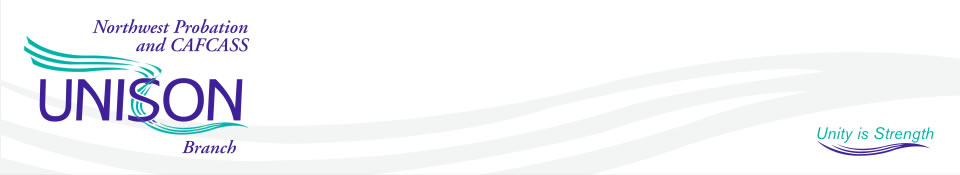 							      UNISON NW Probation & CAFCASS Branch      c/o Probation ServiceRedfern House30 Hanover Street
Manchester
M4 4AHNOMINATION FORM FOR BRANCH REPRESENTATIVES 20021/221.Nominees Name:.....................................................................2. Nominated for;*Steward*Branch Officer (see overleaf, please state post)*Health & Safety Rep*Union Learning Rep*CAFCASS Committee Rep3. Employer Name and Workplace Address4. Signed and Dated:.....................................................................NOMINATIONS MUST BE MADE BY TWO CURRENT BRANCH UNISON MEMBERSWe hereby nominate the above for the posts as identifiedMember 1 ...................................................................................Workplace AddressSignature................................................Member 2.....................................................................................Workplace AddressSignature.................................................Please return to address above or email to unison20085@hotmail.co.uk